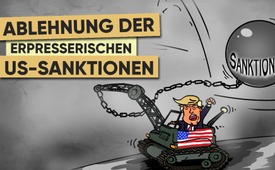 Weltweite Ablehnung der erpresserischen US-Sanktionen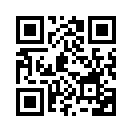 187 Mitglieder der UN fordern ein Ende der US-Sanktionen, denn damit üben die USA großen Druck auf andere Länder aus. Diese Sanktionen sind unter der Trump-Regierung immer mehr eskaliert. Diese Forderung der UN ist ein kleiner Lichtblick für alle betroffenen Länder. Was können wir dazu beitragen, dass es in der Welt wieder aufwärts geht?187 Mitglieder der Vereinten Nationen haben in einer Resolution ein Ende der US-Sanktionen gefordert, die seit 60 Jahren bestehen. Beispielsweise bezeugte der kubanische Außenminister Bruno Rodríguez eine Eskalation durch die Trump-Regierung, wodurch kein Kraftstoff nach Kuba komme. Ale Habib, der UNO-Botschafter der Islamischen Republik Iran, sprach von der Unmenschlichkeit der US-Blockade gegen den Iran, die ungerechteste, die je gegen irgendein Land verhängt worden sei, und wie sich diese völkermörderische Politik im letzten Jahr verschärft habe. In den US-Sanktionen sieht er eine eklatante Verletzung der Normen und Grundprinzipen im System der internationalen Beziehungen.
Fazit: Weil man sich mit Druck keine Freunde macht, ist das auf Druck basierte US-System ähnlich wie die Pax Romana* des Römischen Reiches langfristig ein Auslaufmodell.

Das böse Spiel der Mächtigen durchschauen, lieber Zuschauer, und sich selbst darin nicht mehr verwickeln zu lassen, ist der Anfang davon, dass es überall auf dieser Welt wieder aufwärts geht. Also, es liegt am Volk, und es braucht JEDEN!von pwn.Quellen:https://parstoday.com/de/news/world-i49693-weltweite_ablehnung_der_einseitigen_us_sanktionenDas könnte Sie auch interessieren:#USA - www.kla.tv/USAKla.TV – Die anderen Nachrichten ... frei – unabhängig – unzensiert ...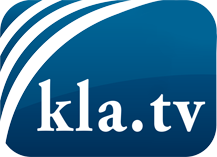 was die Medien nicht verschweigen sollten ...wenig Gehörtes vom Volk, für das Volk ...tägliche News ab 19:45 Uhr auf www.kla.tvDranbleiben lohnt sich!Kostenloses Abonnement mit wöchentlichen News per E-Mail erhalten Sie unter: www.kla.tv/aboSicherheitshinweis:Gegenstimmen werden leider immer weiter zensiert und unterdrückt. Solange wir nicht gemäß den Interessen und Ideologien der Systempresse berichten, müssen wir jederzeit damit rechnen, dass Vorwände gesucht werden, um Kla.TV zu sperren oder zu schaden.Vernetzen Sie sich darum heute noch internetunabhängig!
Klicken Sie hier: www.kla.tv/vernetzungLizenz:    Creative Commons-Lizenz mit Namensnennung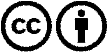 Verbreitung und Wiederaufbereitung ist mit Namensnennung erwünscht! Das Material darf jedoch nicht aus dem Kontext gerissen präsentiert werden. Mit öffentlichen Geldern (GEZ, Serafe, GIS, ...) finanzierte Institutionen ist die Verwendung ohne Rückfrage untersagt. Verstöße können strafrechtlich verfolgt werden.